Об утверждении генерального плана Лебединского сельского поселения Алексеевского муниципального района Республики ТатарстанВ целях создания условий для устойчивого развития Лебединского сельского поселения Алексеевского муниципального района Республики Татарстан, руководствуясь Федеральным законом от 06 октября 2003 года №131-ФЗ «Об общих принципах организации местного самоуправления в Российской Федерации», Градостроительным кодексом Российской Федерации, Уставом Алексеевского муниципального района, принимая во внимание протокол публичных слушаний, учитывая заключение на проект генерального плана Лебединского сельского поселения Алексеевского муниципального района Республики Татарстан от 28.10.2021 №10-53/14241, согласованное Кабинетом Министров Республики Татарстан,  Совет Алексеевского муниципального района решил:1. Утвердить генеральный план Лебединского сельского поселение Алексеевского муниципального района Республики Татарстан (Приложение).2. Разместить настоящее решение на официальном сайте Алексеевского муниципального района и на Официальном портале правовой информации Республики Татарстан.3. Контроль за исполнением настоящего решения возложить на постоянную комиссию Совета Алексеевского муниципального района по экологии, земельным вопросам, строительству, ЖКХ и транспорту (Козин Н.М.).Глава муниципального района,Председатель Совета								    С.А.ДемидовЗаказчик: Исполнительный комитет Алексеевского МР РТ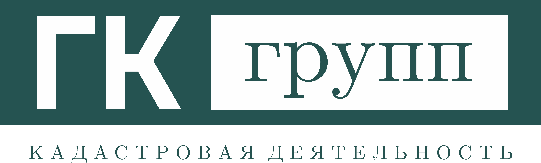 ГЕНЕРАЛЬНЫЙ ПЛАНЛЕБЕДИНСКОГО СЕЛЬСКОГО ПОСЕЛЕНИЯ АЛЕКСЕЕВСКОГО МУНИЦИПАЛЬНОГОРАЙОНАРЕСПУБЛИКИ ТАТАРСТАНПОЛОЖЕНИЕ О ТЕРРИТОРИАЛЬНОМ ПЛАНИРОВАНИИКазань, 2021 г.СОДЕРЖАНИЕВВЕДЕНИЕГенеральный план Лебединского сельского поселения Алексеевского муниципального района Республики Татарстан разработан ООО «ГК-Групп» в соответствии с заданием на проектирование.Заказчиком на разработку проекта генерального плана является Исполнительный комитет Алексеевского муниципального района Республики Татарстан.Генеральный план Лебединского сельского поселения Алексеевского муниципального района – документ территориального планирования, определяющий градостроительную стратегию, условия формирования среды жизнедеятельности, направления и границы развития территорий поселения, установление и изменение границ населенных пунктов в составе поселения, функциональное зонирование территорий, развитие инженерной, транспортной и социальной инфраструктур, градостроительные требования к сохранению объектов историко-культурного наследия и особо охраняемых природных территорий, экологическому и санитарному благополучию.Генерального плана разработан на следующие временные сроки его реализации:Первая очередь, на которую определены первоочередные мероприятия по реализации генерального плана – до 2031 года.Расчетный срок, на который запланированы все основные проектные решения генерального плана – до 2041 года.В соответствии со статьей 23 градостроительного кодекса Российской Федерации Генеральный план Лебединского сельского поселения включает в себя:Утверждаемую в составе текстовых и графических материалов:Текстовые материалы – Положение о территориальном планировании, которое включают в себя цели и задачи территориального планирования, перечень мероприятий по территориальному планированию и последовательность их выполнения по этапам реализации генерального плана.Графические материалы содержат карты территориального планирования.Материалы по обоснованию проекта, которые разрабатываются в целях обоснования и пояснения предложений территориального планирования, для согласования и обеспечения процесса утверждения генерального плана сельского поселения, выполненные в составе текстовых и графических материалов.Текстовые материалы включают в себя анализ состояния территории поселения, проблем и направлений ее комплексного развития, обоснование территориального и пространственно-планировочного развития, перечень мероприятий по территориальному планированию, этапы их реализации, перечень основных факторов риска возникновения чрезвычайных ситуаций природного и техногенного характера.Графические материалы содержат схемы по обоснованию Положений генерального плана.При разработке проекта Генерального плана Лебединского сельского поселения Алексеевского муниципального были использованы следующие материалы:Схема территориального планирования Республики Татарстан, утверждённая постановлением Кабинета Министров Республики Татарстан от 21.02.2011г. № 134 (в редакции Постановления Кабинета Министров от 09.07.2020г. № 569);Схема территориального планирования Алексеевского муниципального района Республики Татарстан, утвержденная Решением Совета Алексеевского муниципального района от 23.04.2013г. № 307;официальные данные, представленные администрацией Алексеевского муниципального района и Лебединского сельского поселения, входящего в его состав.ОБЩИЕ СВЕДЕНИЯ О ЛЕБЕДИНСКОМ СЕЛЬСКОМ ПОСЕЛЕНИИ АЛЕКСЕЕВСКОГО МУНИЦИПАЛЬНОГО РАЙОНА РЕСПУБЛИКИТАТАРСТАНЛебединское сельское поселение образовано в соответствии с законом Республики Татарстан от 31.01.2005г. №11-ЗРТ "Об установлении границ территорий и статусе муниципального образования "Алексеевский муниципальный район" и муниципальных образований в его составе" (с изменениями на 05.14.2019г.).В настоящее время на территории Лебединского сельского поселения, расположены три населенных пункта: село Лебедино (административный центр поселения), село Новоспасск и деревня Березовая Грива.Лебединское сельское поселение располагается в западной части Алексеевского муниципального района Республики Татарстан и граничит с Войкинским сельским поселением, Бутлеровским сельским поселением, Курналинским сельским поселением, Левашевским сельским поселением Алексеевского муниципального района, Лаишевским муниципальным районом Республики Татарстан.Общая площадь муниципального образования составляет 22747,66 га, в т.ч. площадь населенных пунктов 482,36 га, из них: с. Лебедино – 299,1 га, с. Новоспасск – 115,71 га, д. Березовая Грива – 67,55 га.В Лебединском сельском поселении имеются следующие общественные объекты: общеобразовательные учреждения, дома культуры, библиотека, МФЦ, почта, фельдшерско-акушерские пункты, объекты религиозных организаций и объекты торговли.Ведущей отраслью экономики сельского поселения является сельское хозяйство. На территории сельского поселения функционирует объект агропромышленного комплекса (АПК) – ООО «Хузангаевское» обособленное подразделение «Народное Предприятие Алексеевское».Транспортная связь Лебединского сельского поселения с другими поселениями и районами Республики Татарстан в настоящее время осуществляется через автомобильные дороги общего пользования регионального или межмуниципального и местного значения. По территории поселения проходят автомобильные дороги общего пользования регионального или межмуниципального значения 16К-0191 Алексеевское-Высокий Колок, 16К-0197«Алексеевское-Высокий Колок» - Новоспасск, 16К-0236 Лебедино-Березовая Грива и 16К-0194 «Алексеевское-Высокий Колок» - Лебедино, а также автомобильные дороги местного значения.СВЕДЕНИЯ О ВИДАХ НАЗНАЧЕНИИ И НАИМЕНОВАНИЯХ ПЛАНИРУЕМЫХ ДЛЯ РАЗМЕЩЕНИЯ ОБЪЕКТОВ МЕСТНОГОЗНАЧЕНИЯ ЛЕБЕДИНСКОГО СЕЛЬСКОГО ПОСЕЛЕНИЯОбщие организационные мероприятияПри определении направления развития Лебединского сельского поселения были учтены программы социально-экономического развития Республики Татарстан, Алексеевского муниципального района, Лебединского сельского поселения, региональные и федеральные отраслевые программы.Законом      Республики      Татарстан      от       17.06.2015г.       №40-ЗРТ была утверждена «Стратегия социально-экономического развития Республики Татарстан до 2030 года». Постановлением Кабинета Министров Республики Татарстан от 25.09.2015г. №707 был утвержден «План мероприятий по реализации Стратегии социально-экономического развития Республики Татарстан до 2030 года». Постановлением Кабинета Министров Республики Татарстан от 20.06.2019 г. №503 утверждены внесения изменений в «План мероприятий по реализации Стратегии социально-экономического развития Республики Татарстан до 2030 года».В рамках утвержденной Стратегии Алексеевский муниципальный район является территорией реализации следующих проектов: «Развитие придорожного сервиса», «Волжско-Камский поток», «Развитие поселений-спутников», «Чистый путь», «Доступная среда», «Система обращения с отходами».Мероприятия по развитию промышленного производстваМероприятий по развитию промышленного производства генеральным планом Лебединского сельского поселения на период до расчетного срока не предусматривается.Мероприятия по развитию агропромышленного комплексаМероприятий по развитию агропромышленного комплекса генеральным планом Лебединского сельского поселения на период до расчетного срока не предусматриваетсяМероприятия по развитию лесного комплексаМероприятия в сфере лесного хозяйства включают в себя мероприятия по воспроизводству лесов, защите от пожаров, загрязнения (в том числе радиоактивными веществами) и иного негативного воздействия, а также защите от вредных организмов, охране и наращиванию площадей зеленых зон городов и населенных пунктов, а также включают ряд мероприятий деятельности других сфер, которые затрагивают интересы лесного фонда и лесного хозяйства. Так как все леса Республики Татарстан являются собственностью Российской Федерации, то все мероприятия имеют федеральное значение и должны контролироваться на федеральном уровне.Иных мероприятий по развитию лесного и лесопромышленного комплекса генеральным планом Лебединского сельского поселения, Схемойтерриториального планирования Алексееевского муниципального района и иными программами и документами на период до расчетного срока не предусматривается.Мероприятия по развитию жилищной инфраструктурыРазработка предложений по организации жилых зон, реконструкции существующего жилищного фонда и размещению площадок нового жилищного строительства - одна из приоритетных задач генерального плана. Проектные предложения опираются на результаты градостроительного анализа: техническое состояние и строительные характеристики жилищного фонда, динамика и структура жилищного строительства, экологическое состояние территории.Одним из показателей, характеризующих уровень и качество жизни населения, является показатель обеспеченности населения жильем (квадратных метров общей площади на одного жителя). Среднереспубликанский показатель жилищной обеспеченности населения по сельской местности - 29,1 кв.м общей площади жилья на человека.По Лебединскому сельскому поселению на начало 2021 года приходится 20,9 кв.м общей площади жилья на одного жителя, в том числе:в с. Лебедино – 21,5 кв.м./чел.;в с. Новоспасск – 18,7 кв.м./чел.;в д. Березовая Грива – 26 кв.м./чел.Средний показатель жилищной обеспеченности населения по Лебединскому сельскому поселению ниже среднереспубликанского показателя.Генеральным планом Лебединского сельского поселения предлагается развитие площадок жилищного строительства на западной и южной части с. Лебедино.На первую очередь реализации генерального плана (до 2031 г.) под индивидуальное жилищное строительство в поселении предусмотрено 25 га территории, из них:1) 25 га – под индивидуальное жилищное строительство в с. Лебедино, общая площадь жилищного фонда на данных территориях составит ориентировочно 187,5 тыс.кв.м.На расчетный срок реализации генерального плана (2032-2041 гг.) под индивидуальное жилищное строительство в поселении предусмотрено 24,92 га территории, из них:1) 24,92 га – под индивидуальное жилищное строительство в с. Лебедино, общая площадь жилищного фонда на данных территориях составит ориентировочно 186,9 тыс.кв.м.Таблица 3.5.1 Перечень мероприятий по развитию жилищной инфраструктуры на территории Лебединского сельского поселенияМероприятия по развитию сферы обслуживания населенияОдной из основных целей генерального плана Лебединского сельского поселения является удовлетворение потребностей населения поселения в учреждениях обслуживания с учетом прогнозируемых характеристик и социальных норм, а также обеспечение равных условий доступности объектов обслуживания для всех жителей.Мероприятия по размещению объектов обслуживания в Лебединском сельском поселении определены с учетом мероприятий схемы территориального планирования Алексеевского муниципального района, Стратегии социально-экономического развития Лебединского сельского поселения Алексеевского муниципального района Республики Татарстан до 2030 года.Расчет необходимых мощностей объектов обслуживания согласно действующим нормативам представлен в таблице 3.6.1.Образовательные организацииДошкольные образовательные организацииМощность существующих организаций дошкольного образования удовлетворяет прогнозную потребность населения, в связи с чем строительство новых объектов не требуется.Общеобразовательные организацииМощность существующих организаций общего образования удовлетворяет прогнозную потребность населения, в связи с чем строительство новых объектов не требуется.Организации дополнительного образования детейВ связи с отсутствием на территории поселения организации дополнительного образования, была выявлена потребность в организациях дополнительного образования.Генеральным планом на первую очередь предлагается размещение организации дополнительного образования детей в составе существующих школ мощностью 142 мест.Объекты физической культуры и спортаМощность существующих объектов физической культуры и сорта удовлетворяет прогнозную потребность населения, в связи с чем строительство новых объектов не требуется.Лечебно-профилактические медицинские организации Мощность существующих медицинских организаций удовлетворяетпрогнозную потребность населения. Мероприятий по развитию медицинских организаций генеральным планом Лебединского сельского поселения, Схемой территориального планирования Лебединского муниципального района и иными программами, и документами на период до расчетного срока не предусматривается.Культурно-досуговые учрежденияМощность существующих культурно-досуговых учреждений удовлетворяет прогнозную потребность населения, в связи с чем строительство новых объектов не требуется.Предприятия торговлиВ соответствии с информацией, предоставленной Исполнительным комитетом Алексеевского муниципального района предусматривается строительство нового магазина с проектной мощностью 55 кв.м в с. Новоспасск.Отделение почтовой связиМощность существующего отделения почтовой связи удовлетворяет прогнозную потребность населения.Отделение банковГенеральным планом Лебединского сельского поселения предлагается разместить один объект в составе проектируемого общественного центра в с. Лебедино.Предприятия общественного питанияГенеральным планом предлагается размещение предприятия общественного питания на 35 посадочных мест в проектируемом общественном центре в с. Лебедино на первую очередь.Предприятия бытового обслуживанияГенеральным планом предлагается размещение предприятий бытового обслуживания общей мощностью 4 рабочих места в составе проектируемого общественного центра в с. Лебедено на первую очередь.Общественные уборныеГенеральным планом предлагается размещение общественного туалета на 1 прибор в составе проектируемого общественного центра в с. Лебедино на первую очередь.Таблица 3.6.1 Перечень мероприятий по развитию объектов социального и культурно-бытового обслуживания населенияЛебединского сельского поселения Алексеевского муниципального района Республики ТатарстанМероприятия по развитию кладбищПри нормативе 0,24 га на 1000 жителей необходимая потребность населения Лебединского сельского поселения в кладбищах традиционного захоронения на расчетный срок – 0,16 га.Свободные территории действующих кладбищ в полной мере обеспечат прогнозные потребности населения в кладбищах традиционного захоронения.Мероприятия по развитию туристско-рекреационных территорийПо территории Лебединского сельского поселения пройдут туристические маршруты регионального и местного районного значения, предлагаемые к организации схемами территориального планирования Республики Татарстан и Алексеевского муниципального района в целях активизации и развития туристической деятельности в районе.Так, схемой территориального планирования Республики Татарстан предлагается организация туристических маршрутов регионального значения«Жемчужное ожерелье Татарстана», «Серебрянная дуга».Схемой территориального планирования Алексеевского муниципального района предлагаются организация историко- этнографического маршрута «Народы и промыслы Алексеевского района», культурно-ландшафтного маршрута «Алексеевское-Билярск», спортивно- ландшафтного маршрута «Спорт и отдых в Алексеевском районе».Развитие рекреационных территорий в генеральном плане Лебединского сельского поселения предусматривает мероприятия по организации системы зеленых насаждений как зон отдыха местного населения.Комплекс мероприятий по организации системы зеленых насаждений, необходимый для создания благоприятных возможностей для отдыха людей, улучшения облика сельского населенного пункта предусматривает два основных этапа: организация озеленения общего пользования и организация озеленения ограниченного пользования.Мероприятия по организации зеленых насаждений общего пользования– создание скверов у административных и общественных зданий, центров повседневного обслуживания, устройство бульвара на главной улице, озеленение улиц, устройство цветников и газонов.Мероприятия по организации зеленых насаждений ограниченного пользования – озеленение территорий объектов образования и воспитания и др. объектов социального и культурно-бытового обслуживания (устройство палисадников, посадка фруктовых и декоративных деревьев, кустарников, устройство цветников).Согласно Региональным нормативам градостроительного проектирования площадь озелененной территории микрорайона (квартала) многоквартирной застройки жилой зоны (без учета участков общеобразовательных и дошкольных образовательных организаций) должна составлять не менее 25% площади территории квартала. Озеленениетерритории общеобразовательных организаций предусматривают из расчета не менее 50 % площади их территории. Озеленение территории дошкольных образовательных организаций должно составлять не менее 50 % площади территории, свободной от застройки.Мероприятия по развитию туристско-рекреационной системы Лебединского сельского поселения представлены в таблице 3.8.1Таблица 3.8.1 Перечень мероприятий по развитию туристско-рекреационных территорий в Лебединском сельском поселенииАлексеевского муниципального района Республики ТатарстанМероприятия по развитию транспортно-коммуникационной инфраструктурыОсновной целью раздела «Развитие транспортно-коммуникационной инфраструктуры» Лебединского сельского поселения в составе генерального плана Лебединского сельского поселения Алексеевского муниципального района Республики Татарстан является развитие автомобильных дорог в соответствии с потребностями населения, с увеличением эффективности и конкурентоспособности экономики поселения, с обеспечением требуемого технического состояния, пропускной способности, безопасности и плотности дорожной сети.Развитие автомобильных дорогНаправления по развитию автомобильных дорог регионального или межмуниципального и местного значения определены в схеме территориального планирования Республики Татарстан и схеме территориального планирования Алексеевского муниципального района.Согласно схеме территориального планирования Республики Татарстан и схеме территориального планирования Алексеевского муниципального района строительство новых дорог на территории Лебединского сельского поселения не предусматривается.Развитие улично-дорожной сетиГенеральным планом Лебединского сельского поселения на период до расчетного срока предлагаются мероприятия по реконструкции, капитальному ремонту и асфальтированию улично-дорожной сети.Мероприятия по развитию транспортно-коммуникационной инфраструктуры Лебединского сельского поселения представлены в таблице 3.9.1Таблица 3.9.1 Перечень мероприятий по развитию транспортно-коммуникационной инфраструктуры Лебединского сельского поселенияАлексеевского муниципального района Республики ТатарстанМероприятия по охране окружающей средыТаблица 3.10.1 Перечень мероприятий по охране окружающей среды, предлагаемых креализации на территории Лебединскорго сельского поселения Алексеевского муниципального района Республики ТатарстанМероприятия по развитию инженерной инфраструктурыТаблица 3.11.1Перечень мероприятий по развитию системы водоснабжения населенных пунктов, входящих в состав Лебединского сельского поселения Алексеевского муниципального района Республики ТатарстанТаблица 3.11.2 Перечень мероприятий по развитию системы водоотведения населенных пунктов, входящих в состав Лебединскогосельского поселения Алексеевского муниципального района Республики ТатарстанТаблица 3.11.3 Перечень мероприятий по развитию системы обращения с отходами на территории населенных пунктов, входящих в составЛебединского сельского поселения Алексеевского муниципального района Республики ТатарстанТаблица 3.11.4 Перечень мероприятий по развитию системы теплоснабжения населенных пунктов, входящих в состав Лебединскогосельского поселения Алексеевского муниципального района Республики ТатарстанТаблица 3.11.5 Перечень мероприятий по развитию системы газоснабжения населенных пунктов, входящих в состав Лебединскогосельского поселения Алексеевского муниципального района Республики ТатарстанТаблица 3.11.6 Перечень мероприятий по развитию системы энергоснабжения населенных пунктов, входящих в состав Лебединскогосельского поселения Алексеевского муниципального района Республики ТатарстанТаблица 3.11.7 Перечень мероприятий по развитию слаботочных сетей на территории населенных пунктов, входящих в состав Лебединскогосельского поселения Алексеевского муниципального района Республики ТатарстанМероприятия по развитию инженерной подготовки территорииТаблица 3.12.1Мероприятия по гражданской обороне, предупреждению чрезвычайных ситуаций природного и техногенного характераТаблица 3.13.1ПАРАМЕТРЫ ФУНКЦИОНАЛЬНЫХ ЗОНТаблица 4.1Параметры функциональных зон, используемых в проекте генерального плана Лебединского сельского поселения Алексеевского муниципального района Республики ТатарстанАЛЕКСЕЕВСКИЙ  РАЙОННЫЙ СОВЕТАЛЕКСЕЕВСКОГО МУНИЦИПАЛЬНОГО РАЙОНАРЕСПУБЛИКИ ТАТАРСТАН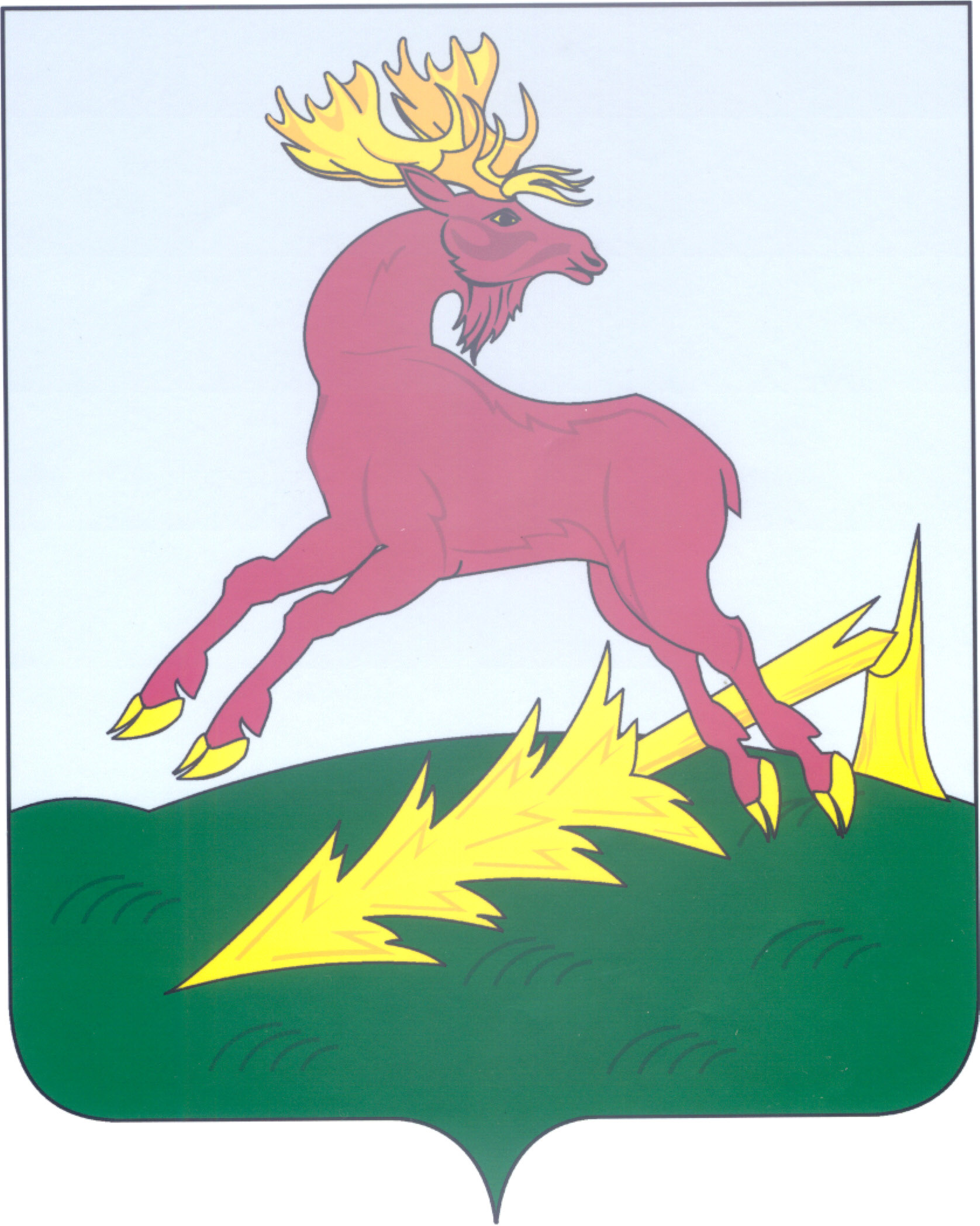 ТАТАРСТАН РЕСПУБЛИКАСЫАЛЕКСЕЕВСКМУНИЦИПАЛЬ РАЙОНЫНЫҢАЛЕКСЕЕВСКРАЙОН СОВЕТЫРЕШЕНИЕ15.11.2021п.г.т. Алексеевское КАРАР№ 68ОБЩЕСТВО С ОГРАНИЧЕННОЙ ОТВЕТСТВЕННОСТЬЮ«ГК-ГРУПП»РФ, Республика Татарстан; 421001, г. Казань, ул. Четаева, д. 4; оф. 19Тел. +7 (917) 231-59-81 ИНН/КПП 1659199710/165701001 ОГРН 1191690048615№ п/пНаименован ие населенного пунктаНаименован ие объектаВид мероприятияЕдиница измеренияМощностьМощностьСроки реализацииСроки реализацииИсточник мероприятия№ п/пНаименован ие населенного пунктаНаименован ие объектаВид мероприятияЕдиница измеренияСуществую щаяДополнител ьнаяПервая очередь (до 2031 г.)Расчетный период (2032-2041 гг.)Источник мероприятияМероприятия местного значения (поселения)Мероприятия местного значения (поселения)Мероприятия местного значения (поселения)Мероприятия местного значения (поселения)Мероприятия местного значения (поселения)Мероприятия местного значения (поселения)Мероприятия местного значения (поселения)Мероприятия местного значения (поселения)Мероприятия местного значения (поселения)Мероприятия местного значения (поселения)1с. Лебединожилищный фонд в существующ их границах населенного пунктановое строительст вога-49,92++Генеральный планЛебединского СП1с. Лебединожилищный фонд в существующ их границах населенного пунктановое строительст вотыс.кв.м-374,4++Генеральный планЛебединского СП№ п/пНаименование населенного пункта, входящего в состав поселенияНаименование объектаВид мероприятияЕдини ца измере нияМощностьМощностьСроки реализацииСроки реализацииИсточник мероприятия (наименование документа)№ п/пНаименование населенного пункта, входящего в состав поселенияНаименование объектаВид мероприятияЕдини ца измере нияСу- щест- вующаяДопол- нитель- наяПервая очередьРасчет- ный периодИсточник мероприятия (наименование документа)Мероприятия местного (районного) значенияМероприятия местного (районного) значенияМероприятия местного (районного) значенияМероприятия местного (районного) значенияМероприятия местного (районного) значенияМероприятия местного (районного) значенияМероприятия местного (районного) значенияМероприятия местного (районного) значенияМероприятия местного (районного) значенияМероприятия местного (районного) значенияОрганизации дополнительного образования детей (при общеобразовательных организациях)Организации дополнительного образования детей (при общеобразовательных организациях)Организации дополнительного образования детей (при общеобразовательных организациях)Организации дополнительного образования детей (при общеобразовательных организациях)Организации дополнительного образования детей (при общеобразовательных организациях)Организации дополнительного образования детей (при общеобразовательных организациях)Организации дополнительного образования детей (при общеобразовательных организациях)Организации дополнительного образования детей (при общеобразовательных организациях)Организации дополнительного образования детей (при общеобразовательных организациях)Организации дополнительного образования детей (при общеобразовательных организациях)1с. ЛебединоОбъектдополнительного образованияНовое строительствомест-60+-Генеральный план Лебединскогосельского поселенияПредприятия торговлиПредприятия торговлиПредприятия торговлиПредприятия торговлиПредприятия торговлиПредприятия торговлиПредприятия торговлиПредприятия торговлиПредприятия торговлиПредприятия торговли1с. НовоспасскПредприятия торговлиНовое строительствокв.м площа дипола216,255,5+-Генеральный план Лебединского сельского поселенияОтделение банковОтделение банковОтделение банковОтделение банковОтделение банковОтделение банковОтделение банковОтделение банковОтделение банковОтделение банков1с. ЛебединоОтделение банковНовое строительствообъект-1+-Генеральный планЛебединского сельского поселенияПредприятия общественного питанияПредприятия общественного питанияПредприятия общественного питанияПредприятия общественного питанияПредприятия общественного питанияПредприятия общественного питанияПредприятия общественного питанияПредприятия общественного питанияПредприятия общественного питанияПредприятия общественного питания1с. ЛебединоПредприятия общественного питанияНовое строительствомест-1+-Генеральный план Лебединскогосельского поселенияПредприятия бытового обслуживанияПредприятия бытового обслуживанияПредприятия бытового обслуживанияПредприятия бытового обслуживанияПредприятия бытового обслуживанияПредприятия бытового обслуживанияПредприятия бытового обслуживанияПредприятия бытового обслуживанияПредприятия бытового обслуживанияПредприятия бытового обслуживания1с. ЛебединоПредприятиябытового обслуживанияНовое строительствораб. место-4+-Генеральный планЛебединского сельского поселенияОбщественные уборныеОбщественные уборныеОбщественные уборныеОбщественные уборныеОбщественные уборныеОбщественные уборныеОбщественные уборныеОбщественные уборныеОбщественные уборныеОбщественные уборные1с. ЛебединоОбщественные уборныеНовое строительствоприбор-1+1Генеральный план Лебединскогосельского поселения№ п/пНаименование населенного пункта, входящего в состав поселенияНаименование объектаВид меро- приятияЕдиница измер- енияМощностьМощностьСроки реализацииСроки реализацииИсточник мероприятия (наименование документа)№ п/пНаименование населенного пункта, входящего в состав поселенияНаименование объектаВид меро- приятияЕдиница измер- енияСущест- вующаяДопол- нитель- наяПервая очередьРасчет- ный периодИсточник мероприятия (наименование документа)Мероприятия местного значения (поселения)Мероприятия местного значения (поселения)Мероприятия местного значения (поселения)Мероприятия местного значения (поселения)Мероприятия местного значения (поселения)Мероприятия местного значения (поселения)Мероприятия местного значения (поселения)Мероприятия местного значения (поселения)Мероприятия местного значения (поселения)Мероприятия местного значения (поселения)1Лебединское сельское поселениеОзеленение общего пользованияОрганиза- ционное мероприятие---++Генеральный план Лебединского сельскогопоселения№ п/пНаименование населенного пункта, входящего в состав поселенияНаименование объектаВид мероприятияЕдиница измере- нияМощностьМощностьСроки реализацииСроки реализацииИсточник мероприятия (наименование документа)№ п/пНаименование населенного пункта, входящего в состав поселенияНаименование объектаВид мероприятияЕдиница измере- нияСуще- ствую щаяДопол- нитель- наяПервая очередьРасчет- ный периодИсточник мероприятия (наименование документа)Мероприятия местного значения (поселения)Мероприятия местного значения (поселения)Мероприятия местного значения (поселения)Мероприятия местного значения (поселения)Мероприятия местного значения (поселения)Мероприятия местного значения (поселения)Мероприятия местного значения (поселения)Мероприятия местного значения (поселения)Мероприятия местного значения (поселения)Мероприятия местного значения (поселения)1Лебединское сельское поселениеУлично-дорожной сетиРеконструкция, капитальный ремонт,асфальтированиекм13,25-++Генеральный план Лебединского сельскогопоселения№ п/пНаименование объектаВид мероприятияСроки реализацииСроки реализации№ п/пНаименование объектаВид мероприятияПервая очередьРасчетный период1сокращение санитарно-защитнойзоны биотермической ямыорганизационноемероприятие+2озеленение санитарно-защитныхзон объектоворганизационноемероприятие+3экологический мониторинг засостоянием окружающей средыорганизационноемероприятие++4санитарная очистка территорииорганизационноемероприятие++5предупредительные мероприятияот затопления и подтопленияорганизационноемероприятие++6проведение противокарстовыхмероприятийорганизационноемероприятие++7благоустройство и озеленениеовраговорганизационноемероприятие+8рекультивация земель, нарушенных в процессестроительстваорганизационное мероприятие+9рекультивация и озеленениетерриторий недействующих объектоворганизационное мероприятие+10инвентаризация и агрохимическоеобследование земельорганизационноемероприятие++11установка шумозащитных экрановорганизационноемероприятие+12посадка защитного озелененияорганизационноемероприятие+№ п/пМестоположениеНаименование объектаВид мероприя- тияЕдини- ца изме-ренияМощностьМощностьСроки реализацииСроки реализацииИсточник мероприятия (наименованиедокумента)№ п/пМестоположениеНаименование объектаВид мероприя- тияЕдини- ца изме-ренияСущест- вующаяДопол- нительнаяПервая очередьРасчетный периодИсточник мероприятия (наименованиедокумента)Мероприятия местного значения (поселения)Мероприятия местного значения (поселения)Мероприятия местного значения (поселения)Мероприятия местного значения (поселения)Мероприятия местного значения (поселения)Мероприятия местного значения (поселения)Мероприятия местного значения (поселения)Мероприятия местного значения (поселения)Мероприятия местного значения (поселения)Мероприятия местного значения (поселения)1Лебединское сельское поселениестроительство водоводов для обеспечения водой территорий,предназначенных для застройкиСтроитель- ство++Генеральный план Лебединского сельского поселения2Лебединское сельское поселениеперекладка существующих сетей сизменением характеристик трубОрганиза- ционное++Генеральный план Лебединского сельского поселения3Лебединское сельское поселениепоэтапная реконструкция существующих сетей и замена изношенныхучастков сетиОрганиза- ционное++Генеральный план Лебединского сельского поселения4Лебединское сельское поселениеустановка узлов учета на объектахводоснабжения и приборов учета расхода воды у потребителейОрганиза- ционное++Генеральный план Лебединского сельского поселения№ п/пМестоположениеНаименование объектаВид мероприя- тияЕдини- ца изме-ренияМощностьМощностьСроки реализацииСроки реализацииИсточник мероприятия (наименованиедокумента)№ п/пМестоположениеНаименование объектаВид мероприя- тияЕдини- ца изме-ренияСущест- вующаяДопол- нительнаяПервая очередьРасчетный периодИсточник мероприятия (наименованиедокумента)5Лебединское сельское поселениереконструкция и капитальный ремонт существующих водозаборныхустройствОрганиза- ционное++Генеральный план Лебединского сельского поселения6Лебединское сельское поселениестроительство станций водоподготовки на существующихводозаборахСтроитель- ство++Генеральный план Лебединского сельского поселения7Лебединское сельское поселениеОбеспечение всех строящихся, реконструируемых объектов сооружениями, гарантирующими охрану водных объектов от загрязнения.Засорения и истощения вод в соответствии с требованиями Водного кодекса РоссийскойФедерацииОрганиза- ционное++Генеральный план Лебединского сельского поселения№ п/пМестоположениеНаименование объектаВид мероприя- тияЕдини- ца изме-ренияМощностьМощностьСроки реализацииСроки реализацииИсточник мероприятия (наименованиедокумента)№ п/пМестоположениеНаименование объектаВид мероприя- тияЕдини- ца изме-ренияСущест- вующаяДопол- нительнаяПервая очередьРасчетный периодИсточник мероприятия (наименованиедокумента)8Лебединское сельское поселениеПроведение расчистки русел водотоков на территорияхнаселенных пунктовОрганиза- ционное++Генеральный план Лебединского сельского поселения9Лебединское сельское поселениеИнвентаризация всех водопользователей Лебединскогосельского поселенияОрганиза- ционное++Генеральный план Лебединского сельского поселения10Лебединское сельское поселениеОрганизация и развитие сети мониторинга технического состояния существующих сетей водоснабжения, а такжегидромониторинг поверхностных водных объектовОрганиза- ционное++Генеральный план Лебединского сельского поселения№ п/пМестоположениеНаименование объектаВид мероприя- тияЕдини- ца изме-ренияМощностьМощностьСроки реализацииСроки реализацииИсточник мероприятия (наименованиедокумента)№ п/пМестоположениеНаименование объектаВид мероприя- тияЕдини- ца изме-ренияСущест- вующаяДопол- нительнаяПервая очередьРасчетный периодИсточник мероприятия (наименованиедокумента)11Лебединское сельское поселениеСоблюдение особого правового использования земельных участков и иных объектовнедвижимости, расположенных в границах водоохранных зон, прибрежных защитных полос поверхностныхводных объектов и зон санитарной охраны источниковводоснабженияОрганиза- ционное++Генеральный план Лебединского сельского поселения12Лебединское сельское поселениеУлучшение качества питьевой водыОрганиза- ционное++Генеральный план Лебединскогосельского поселения№ п/пМестоположениеНаименование объектаВид мероприя- тияЕдини- ца изме-ренияМощностьМощностьСроки реализацииСроки реализацииИсточник мероприятия (наименованиедокумента)№ п/пМестоположениеНаименование объектаВид мероприя- тияЕдини- ца изме-ренияСущест- вующаяДопол- нительнаяПервая очередьРасчетный периодИсточник мероприятия (наименованиедокумента)13Лебединское сельское поселениеУстановление границ водоохранных зон и прибрежных защитных полос поверхностных водных объектов,закрепление их границ на местности специальнымиинформационными знакамиОрганиза- ционное++Генеральный план Лебединского сельского поселения14Лебединское сельское поселениеРациональное использование,восстановленных водных объектовОрганиза- ционное++Генеральный план Лебединского сельского поселения15Лебединское сельское поселениеПроведение поисково- оценочных работ по изучению и воспроизводству ресурсной базы питьевых подземных вод для повышенияводообеспечен-ности.Организа- ционное++Генеральный план Лебединского сельского поселения№ п/пМестоположениеНаименование объектаВид мероприятияЕдиница измеренияМощностьМощностьСроки реализацииСроки реализацииИсточник мероприятия (наименование документа)№ п/пМестоположениеНаименование объектаВид мероприятияЕдиница измеренияСущест- вующаяДопол- нитель- наяПервая очередьРасчет- ный периодИсточник мероприятия (наименование документа)Мероприятия местного значения (поселения)Мероприятия местного значения (поселения)Мероприятия местного значения (поселения)Мероприятия местного значения (поселения)Мероприятия местного значения (поселения)Мероприятия местного значения (поселения)Мероприятия местного значения (поселения)Мероприятия местного значения (поселения)Мероприятия местного значения (поселения)Мероприятия местного значения (поселения)1Лебединское сельское поселениеСтроительство канализационных сетей на территорияхперспективной жилой застройкиСтроитель- ство++Генеральный план Лебединского сельского поселения2Лебединское сельское поселениеСтроительство очистных сооруженийСтроитель- ство++Генеральный план Лебединскогосельского поселения3Лебединское сельское поселениеПрокладка канализационных сетей на застроенныхтерриторияхСтроитель- ство++Генеральный план Лебединского сельского поселенияЛебединское сельское поселениеСтроительство локальных очистных сооружений на объектахагропромышленного комплексаСтроитель- ство++Генеральный план Лебединского сельского поселения№ п/пМестоположениеНаименование объектаВид мероприятияЕдиница измеренияМощностьМощностьСроки реализацииСроки реализацииИсточник мероприятия (наименование документа)№ п/пМестоположениеНаименование объектаВид мероприятияЕдиница измеренияСущест- вующаяДопол- нитель- наяПервая очередьРасчет- ный периодИсточник мероприятия (наименование документа)Лебединское сельское поселениеОбеспечение населенных пунктов сетями ливневой и хозяйственно-бытовой канализации с последующей очисткой сточных вод до установленныхнормативовОрганиза- ционное++Генеральный план Лебединского сельского поселенияЛебединское сельское поселениеДоведение процента обеспеченности застроенных территорий канализационными сетями до уровня обеспеченностиводопроводнымиОрганиза- ционное++Генеральный план Лебединского сельского поселенияЛебединское сельское поселениеПервоочередное канализование жилой застройки, расположенной в водоохранных зонах поверхностных водныхобъектовОрганиза- ционное++Генеральный план Лебединского сельского поселения№ п/пМестоположениеНаименование объектаВид мероприятияЕдиница измеренияМощностьМощностьСроки реализацииСроки реализацииИсточник мероприятия (наименование документа)№ п/пМестоположениеНаименование объектаВид мероприятияЕдиница измеренияСущест- вующаяДопол- нитель- наяПервая очередьРасчет- ный периодИсточник мероприятия (наименование документа)Лебединское сельское поселениеОбеспечение безопасного состояния и эксплуатации водохозяйственных систем, предотвращения негативного воздействия сточных вод на водные объекты (в том числе внедрение современных методов водоподготовки и передовых технологий очистки сточных вод, обезвреживания и утилизация осадков сочистных сооруженийОрганиза- ционное++Генеральный план Лебединского сельского поселения№ п/пМестоположениеНаименование объектаВид мероприятияЕдиница измеренияМощностьМощностьСроки реализацииСроки реализацииИсточник мероприятия (наименование документа)№ п/пМестоположениеНаименование объектаВид мероприятияЕдиница измеренияСущест- вующаяДопол- нитель- наяПервая очередьРасчет- ный периодИсточник мероприятия (наименование документа)Мероприятия местного (районного) значенияМероприятия местного (районного) значенияМероприятия местного (районного) значенияМероприятия местного (районного) значенияМероприятия местного (районного) значенияМероприятия местного (районного) значенияМероприятия местного (районного) значенияМероприятия местного (районного) значенияМероприятия местного (районного) значенияМероприятия местного (районного) значения1Лебединское сельское поселениепланово-регулярная санитарная очисткатерритории;Организа- ционное++Генеральный план Лебединского сельского поселения2Лебединское сельское поселениеорганизациядифференцированного (раздельного) сбора ТКООрганиза- ционное+Генеральный план Лебединского сельского поселения3Лебединскоесельское поселениеКонтейнерыОрганиза- ционноешт.-51+Генеральный планЛебединского сельского поселения4Лебединское сельскоепоселениеКонтейнерыОрганиза- ционноешт.-54+Генеральный план Лебединскогосельского поселения№ п/пМестопо- ложениеНаименование объектаВид мероприятияЕдиница измеренияМощностьМощностьСроки реализацииСроки реализацииИсточник мероприятия (наименование документа)№ п/пМестопо- ложениеНаименование объектаВид мероприятияЕдиница измеренияСуществ- ующаяДопол- нитель- наяПервая очередьРасчет- ный периодИсточник мероприятия (наименование документа)Мероприятия местного (районного) значенияМероприятия местного (районного) значенияМероприятия местного (районного) значенияМероприятия местного (районного) значенияМероприятия местного (районного) значенияМероприятия местного (районного) значенияМероприятия местного (районного) значенияМероприятия местного (районного) значенияМероприятия местного (районного) значенияМероприятия местного (районного) значения1Лебединское сельское поселениеОсуществление применения высокоэффективных теплоизоляционных материалов энергосберегающих технологий исовременных приборовучетаОрганизационное++Генеральный план Лебединского сельского поселения№ п/пМестопо- ложениеНаименование объектаВид мероприятияЕдиница измеренияМощностьМощностьСроки реализацииСроки реализацииИсточник мероприятия(наименование документа)№ п/пМестопо- ложениеНаименование объектаВид мероприятияЕдиница измеренияСущест- вующаяДопол-нитель- наяПервая очередьРасчетный периодИсточник мероприятия(наименование документа)Мероприятия местного (районного) значенияМероприятия местного (районного) значенияМероприятия местного (районного) значенияМероприятия местного (районного) значенияМероприятия местного (районного) значенияМероприятия местного (районного) значенияМероприятия местного (районного) значенияМероприятия местного (районного) значенияМероприятия местного (районного) значенияМероприятия местного (районного) значения1Лебединское сельское поселениеотказ от использования устаревших и неэффективныхтехнологий и переход на принципы наилучшихдоступных технологий и внедрение современных инновационныхтехнологий.Организационное++Генеральный план Лебединского сельского поселения№ п/пМестоположениеНаименование объектаВид мероприятияЕдин ица измер енияМощностьМощностьСроки реализацииСроки реализацииИсточник мероприятия (наименованиедокумента)№ п/пМестоположениеНаименование объектаВид мероприятияЕдин ица измер енияСущест- вующаяДопол- нитель- наяПервая очередьРасчет- ный периодИсточник мероприятия (наименованиедокумента)Мероприятия местного (районного) значенияМероприятия местного (районного) значенияМероприятия местного (районного) значенияМероприятия местного (районного) значенияМероприятия местного (районного) значенияМероприятия местного (районного) значенияМероприятия местного (районного) значенияМероприятия местного (районного) значенияМероприятия местного (районного) значенияМероприятия местного (районного) значения1Лебединское сельское поселениеОснащение ВЛбыстродействующим и ВЧ защитамиОрганизацио нное++Генеральный план Лебединского сельского поселения2Лебединское сельское поселениеТелемеханизация подстанцийОрганизацио нное++Генеральный план Лебединскогосельского поселения3Лебединское сельское поселениеМонтаж автоматизированных систем учёта электроэнергии в распределительной сети населенныхпунктовОрганизацио нное++Генеральный план Лебединского сельского поселения4Лебединское сельское поселениеПрименение энергосберегающих технологий и компенсации реактивноймощностиОрганизацио нное++Генеральный план Лебединского сельского поселения№ п/пМестоположениеНаименование объектаВид мероприятияЕдиница измеренияМощностьМощностьСроки реализацииСроки реализацииИсточник мероприятия (наименованиедокумента)№ п/пМестоположениеНаименование объектаВид мероприятияЕдиница измеренияСущест- вующаяДопол-нитель- наяПервая очередьРасчетный периодИсточник мероприятия (наименованиедокумента)Мероприятия местного (районного) значенияМероприятия местного (районного) значенияМероприятия местного (районного) значенияМероприятия местного (районного) значенияМероприятия местного (районного) значенияМероприятия местного (районного) значенияМероприятия местного (районного) значенияМероприятия местного (районного) значенияМероприятия местного (районного) значенияМероприятия местного (районного) значения1Лебединское сельское поселениеразвитие оптико- волоконной связи, сотовой связи, IP- телефонии, сетиInternet.Организацио нное++Генеральный план Лебединского сельского поселения2Лебединское сельское поселениестроительство линейныхсооружений связиОрганизацио нное++Генеральный план Лебединскогосельского поселения3Лебединское сельское поселениевнедрение новейших технологическихдостижений в области средств связи, включая спутниковую связь и цифровоетелерадиовещаниеОрганизацио нное++Генеральный план Лебединского сельского поселения№ п/пМестополо- жениеНаименование объектаНаименование мероприятияВид мероприятияЕди- ница изме- ренияМощностьМощностьСрокреализацииСрокреализацииИсточник мероприятия№ п/пМестополо- жениеНаименование объектаНаименование мероприятияВид мероприятияЕди- ница изме- рениясущес твую щаяновая (допо лнительная)первая очередьрасче тный срокИсточник мероприятияМероприятия местного значенияМероприятия местного значенияМероприятия местного значенияМероприятия местного значенияМероприятия местного значенияМероприятия местного значенияМероприятия местного значенияМероприятия местного значенияМероприятия местного значенияМероприятия местного значенияМероприятия местного значения1Территория сельского поселенияМониторинг за проявлениями опасных природныхпроцессовОрганизаци- онное++Генеральный план Лебединского сельского поселения2Территория сельского поселенияРазработка мероприятий по защите территории района от опасныхприродных процессовОрганизаци- онное++Генеральный план Лебединского сельского поселения№ п/пМестополо- жениеНаименование объектаНаименование мероприятияВид мероприятияЕдиница изме- ренияМощностьСроки реализацииСроки реализацииИсточник мероприятия№ п/пМестополо- жениеНаименование объектаНаименование мероприятияВид мероприятияЕдиница изме- ренияМощностьПерваяочередьРасчетныйпериодИсточник мероприятия1.1Территория сельского поселенияСистема оповещения внаселенных пунктахУстановка систем оповещениястроительствошт.3+Генеральный план Лебединского сельского поселения№ п/пНаименование функциональной зоныОписание назначения функциональной зоныПараметры функциональной зоныКоды возможных видов разрешенного использованияземельных участков в функциональной зоне1Планируемые для размещения объекты21Зона застройки индивидуальными жилыми домамиРазмещение жилого дома (отдельно стоящего здания количеством надземных этажей не более чем три,высотой не более двадцати метров, которое состоит из комнат и помещений вспомогательногоиспользования, предназначенных для удовлетворения гражданами бытовых и иных нужд, связанных с их проживанием в таком здании, не предназначенногодля раздела на самостоятельные объектынедвижимости); выращивание сельскохозяйственных культур; размещение индивидуальных гаражей ихозяйственных построекПредельное количество этажей основногостроения: 3 (включая мансардный);Коэффициент застройки: 0,2-0,32.1; 2.2; 2.3; 3.4.1; 3.5.1;3.8.1; 3.10.1; 4.4; 5.1.3;9.3; 11.1, 11.2; 11.3;12.0.1; 12.0.2Индивидуальная жилая застройка2Многофункциона льнаяобщественно- деловая зонаАдминистративные учреждения; объекты, обеспечивающие предоставление бытовых услуг; объекты гостиничного обслуживания; объекты,обеспечивающие предоставление ветеринарных услуг; объекты социального обслуживания; объекты торговли, рынки – объекты общественного питания; объекты предпринимательства и делового управления; учреждения, оказывающие банковские и страховыеуслуги; объекты, необходимые для обеспечения внутреннего правопорядка;Предельное количество этажей основногостроения: 5 (включаямансардный); Предельная высота основногостроения: 20 м;Коэффициент застройки: 12.7; 3.1.2; 3.2.2; 3.2.3;3.2.4; 3.3; 3.4.1; 3.4.2;3.5.1; 3.5.2; 3.6.1; 3.7.1;3.7.2; 3.8.1; 3.8.2; 3.9.2;3.10.1; 4.1; 4.4; 4.5; 4.6;4.7; 4.8.1; 5.1.1; 5.1.2;5.1.3; 9.3; 11.1, 11.2;11.3; 12.0.1; 12.0.2МФЦ, магазин№ п/пНаименование функциональной зоныОписание назначения функциональной зоныПараметры функциональной зоныКоды возможных видов разрешенного использованияземельных участков в функциональной зоне1Планируемые для размещения объекты23Зонаспециализированн ой общественной застройкиОбъекты медицинского обслуживания; здания и сооружения религиозного использования; объектыобразования и просвещения; объекты дошкольного, начального и среднего общего образования, образовательные кружки; объекты культуры, культурно-досуговой деятельности; объекты, предназначенные для организации развлекательных мероприятий; объекты спорта; объекты, предназначенные для осуществления выставочно-ярмарочной деятельности;Предельное количество этажей основногостроения: 5 (включаямансардный); Предельная высота основногостроения: 20 м;Коэффициент застройки: 0,83.2.1; 3.2.2; 3.2.3; 3.2.4;3.3; 3.4.1; 3.4.2; 3.4.3;3.5.1; 3.5.2; 3.6.1; 3.7.1;3.7.2; 3.8.1; 3.8.2; 3.9.2;3.10.1; 4.1; 4.5; 4.6; 4.7;5.1.2; 5.1.3; 11.1, 11.2;11.3; 12.0.1; 12.0.2-4Зона инженерной инфраструктурыОбъекты электро-, газо-, тепло-, водоснабжения, водоотведения населенных пунктов; антенно-мачтовые сооружения, объекты связи;гидротехнические сооружения;Не устанавливаются2.7.1; 3.1.2; 3.9.1; 6.7;11.1, 11.2; 11.3; 12.0.1;12.0.2-5Коммунально- складская зонаРазмещение объектов капитального строительства в целях обеспечения удовлетворения бытовых,социальных и духовных потребностей человека.Не устанавливаются3.0; 3.1.1; 3.1.2: 6.9;6.9.1-6Зонасельскохозяйствен ных угодийОсуществление хозяйственной деятельности на сельскохозяйственных угодиях, связанной спроизводством сельскохозяйственных культур; выпас сельскохозяйственных животных; полевые дороги;Не устанавливаютсяНе устанавливаются-№ п/пНаименование функциональной зоныОписание назначения функциональной зоныПараметры функциональной зоныКоды возможных видов разрешенного использованияземельных участков в функциональной зоне1Планируемые для размещения объекты27Производственная зонасельскохозяйствен ных предприятийОбъекты сельскохозяйственного производства IV и V классов опасности; объекты сельскохозяйственного производства иных классов опасности при условии использования передовых технологических решений при производстве и разработки проекта санитарно-защитной зоны; размещение зданий, сооружений, используемых для производства и хранения первичной и глубокой переработкисельскохозяйственной продукции; размещениемашино-транспортных и ремонтных станций, ангаров и гаражей для сельскохозяйственной техники, водонапорных башен, трансформаторных станций и иного технического оборудования, используемого дляведения сельского хозяйства;Коэффициент застройки: 0,81.3; 1.5; 1.8; 1.9; 1.10;1.11; 1.12; 1.13; 1.14;1.15; 1.17; 1.18; 2.7.1;3.9.1; 3.10.1; 4.4; 4.6;4.9.1.1; 4.9.1.3; 6.9;6.9.1; 6.12; 11.1, 11.2;11.3; 12.0.1; 12.0.2-8Зона лесовУход за защитными лесами; иная хозяйственная деятельность, разрешенная в защитных лесах,соблюдение режима использования природных ресурсов в заказниках, сохранение свойств земель, являющихся особо ценными; деятельность позаготовке, первичной обработке и вывозу древесины и недревесных лесных ресурсов; охрана ивосстановление лесов;Не устанавливаютсяНе устанавливаются-9Зона кладбищРазмещение мест захороненияНе устанавливаются3.1.1; 3.9.1; 11.1, 11.2;11.3; 12.0.1; 12.0.2; 12.1-10Зонаскладирования и захороненияотходовРазмещение, хранение, захоронение, утилизация, накопление, обработка, обезвреживание отходов производства и потребления, биологических отходовНе устанавливаются3.9.1; 4.9.1.3; 11.1, 11.2;11.3; 12.0.1; 12.0.2; 12.2-№ п/пНаименование функциональной зоныОписание назначения функциональной зоныПараметры функциональной зоныКоды возможных видов разрешенного использованияземельных участков в функциональной зоне1Планируемые для размещения объекты211Зона озелененных территорийспециальногоназначенияСамосевные зеленые насаждения в населенных пунктах; озелененные территории общего пользования; улично-дорожная сетьНе устанавливаются12.0.1; 12.0.2; 12.3Озеленение территории побереговой полосе вс. Лебедино12Зона озеленения территорий общегопользованияРазмещение парков культуры и отдыхаНе устанавливаются3.6.2-13Зона акваторийПоверхностные водные объекты;Не устанавливаютсяНе устанавливаются-14Производственная зонаОбъекты промышленного производства IV и V классов опасности; объекты промышленного производства иных классов опасности при условии использования передовых технологических решений при производстве и разработки проекта санитарно- защитной зоны; объекты добычи полезных ископаемыхкоэффициент застройки: до 0,81.15; 2.7.1; 3.1.1; 3.3;3.9.1; 3.9.2; 3.9.3; 4.1;4.4; 4.5; 4.6; 4.9; 4.9.1.1;4.9.1.3; 4.9.1.4; 6.0;6.2.1; 6.3; 6.3.1; 6.4; 6.5;6.6; 6.7; 6.8; 6.9; 6.9.1;6.11; 6.12; 7.3; 7.6; 11.1,11.2; 11.3; 12.0.1; 12.0.2-